FORMULARZ ODSTĄPIENIA OD UMOWY*                    Adresat: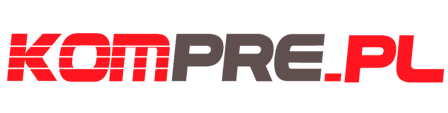   KOMPRE Sp. z o.o.Rogaszyce 82P63-500 OstrzeszówNIP: 514-034-24-53e-mail: sklep@kompre.pl  
Ja .......................................................(imię i nazwisko osoby przesyłającej oświadczenie) niniejszym informuję o moim odstąpieniu od umowy sprzedaży, następujących rzeczy………………………………………….…………………..…………………………………………………………….…................................…………………………………………………………….…................................
W ilości sztuk ………………………………………………………………….....
Data zawarcia umowy ............................................................................................Nr paragonu/faktury…………………………………………………….………...Imię i nazwisko/Login (Kupującego)..................…………….……………….….…...Nr tel. (Kupującego)………………………...…………………………………….…..Adres (Kupującego)…………………………………………....................................... 

Dane do przelewu……………………………………….………………………...…………………………………………………………………………………….Nr konta bankowego…………………………………………………………..…..Data wysłania oświadczenia………………….......................................................  

Podpis (wymagany)……………………….……..
Na podstawie art. 27 ustawy z dnia 30 maja 2014 r. o prawach konsumenta (Dz. U. 2014 r., poz. 827)Konsument, który zawarł umowę na odległość, może od niej odstąpić na piśmie bez dania  przyczyny, w terminie 14 dni od dnia wydania rzeczy.*Formularz ten należy wypełnić DRUKOWANYMI LITERAMI, wydrukować, podpisać i dołączyć do paczki ze zwracanym towarem.